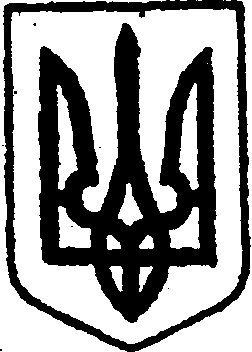 КИЇВСЬКА ОБЛАСТЬТЕТІЇВСЬКА МІСЬКА РАДАVІІІ СКЛИКАННЯПЕРША СЕСІЯ       третє пленарне засіданняР І Ш Е Н Н Я    15.12.2020 р.                                                                            №  16 - 01-VIIІ
Про надання дозволу на списання бібліотечного фонду КЗ «Тетіївська централізована бібліотечна система імені Миколи Кравчука»         Відповідно до  п. 30 ст.26 Закону України «Про місцеве самоврядування в Україні», Положення  про порядок управління об’єктами комунальної власності Тетіївської міської об’єднаної територіальної громади, затвердженого рішенням 5 сесії міської ради 7 скликання від 12.04.2018 р. № 117-05-VII, розглянувши лист відділу культури, релігії, молоді та спорту виконавчого комітету міської ради від 03.12.2020 р. № 1.1-236, враховуючи висновок постійної депутатської комісії з питань    соціального захисту, охорони здоров"я, освіти,   культури, молоді і спорту,  міська рада                                                                           В И Р І Ш И Л А: 1. Надати дозвіл на списання з балансу КЗ «Тетіївська централізована       бібліотечна система імені Миколи Кравчука» бібліотечного фонду       загальною кількістю 1681 екземпляр на суму 1909 грн.57 коп. 2. Начальнику КЗ «Тетіївська централізована   бібліотечна система імені     Миколи Кравчука» та централізованій бухгалтерії відділу культури, релігії,     молоді та спорту виконавчого комітету Тетіївської міської ради     здійснити списання вищевказаного бібліотечного фонду. 3. Контроль за виконанням рішення покласти на постійну депутатську комісію     з питань  соціального захисту, охорони здоров"я, освіти,   культури, молоді і      спорту.                              Міський голова                                              Б.БАЛАГУРА